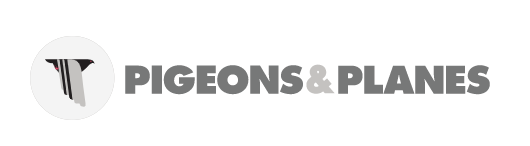 April 30, 2020“Everything out of Shordie Shordie’s mouth sounds like a hook.” – Pigeons & Planeshttps://www.complex.com/pigeons-and-planes/2020/04/the-rotation-april/little-dragon-new-me-same-us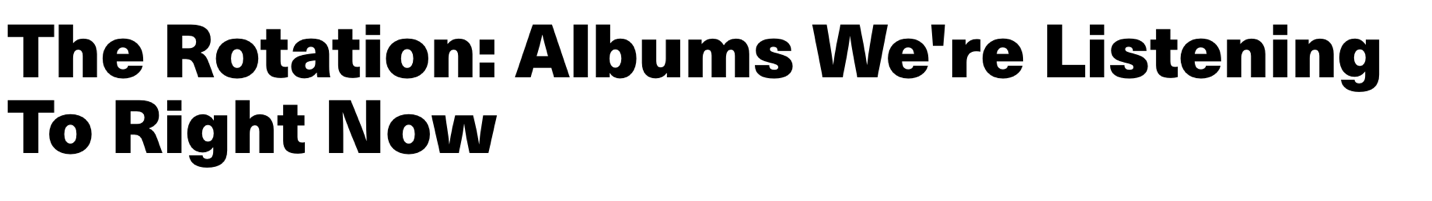 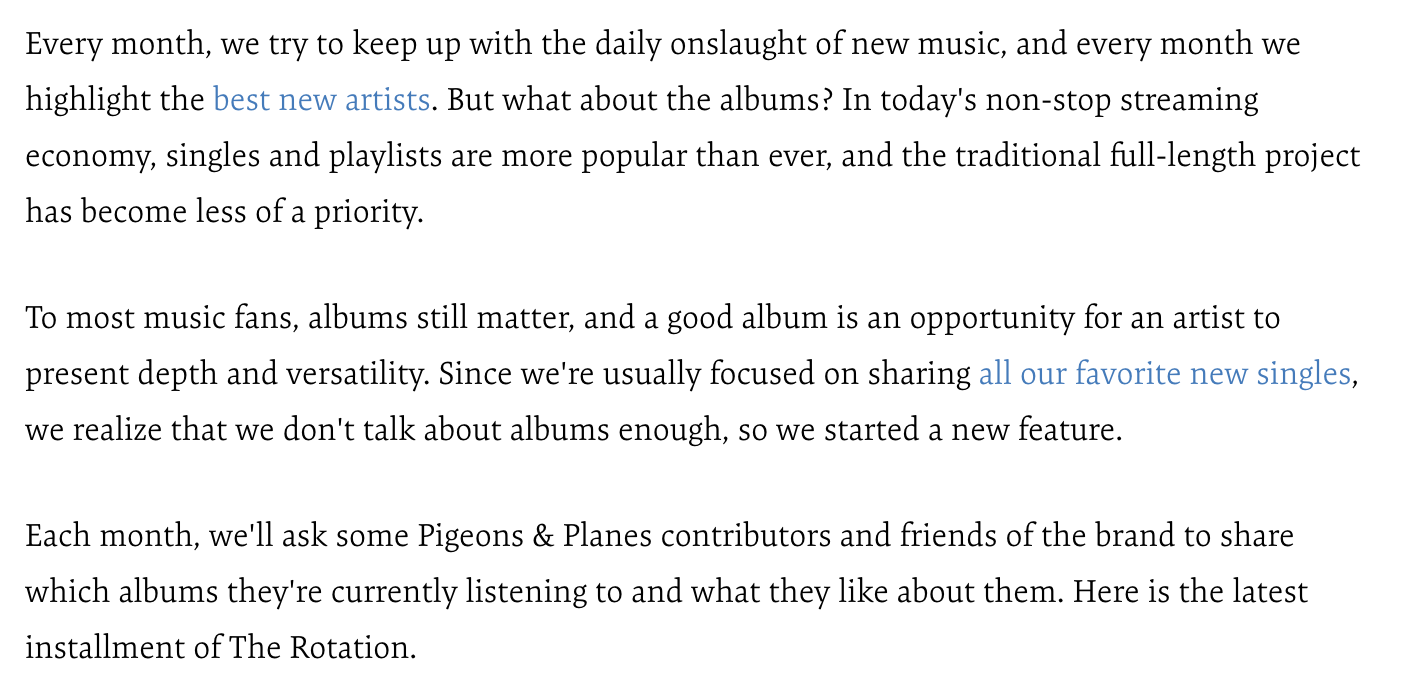 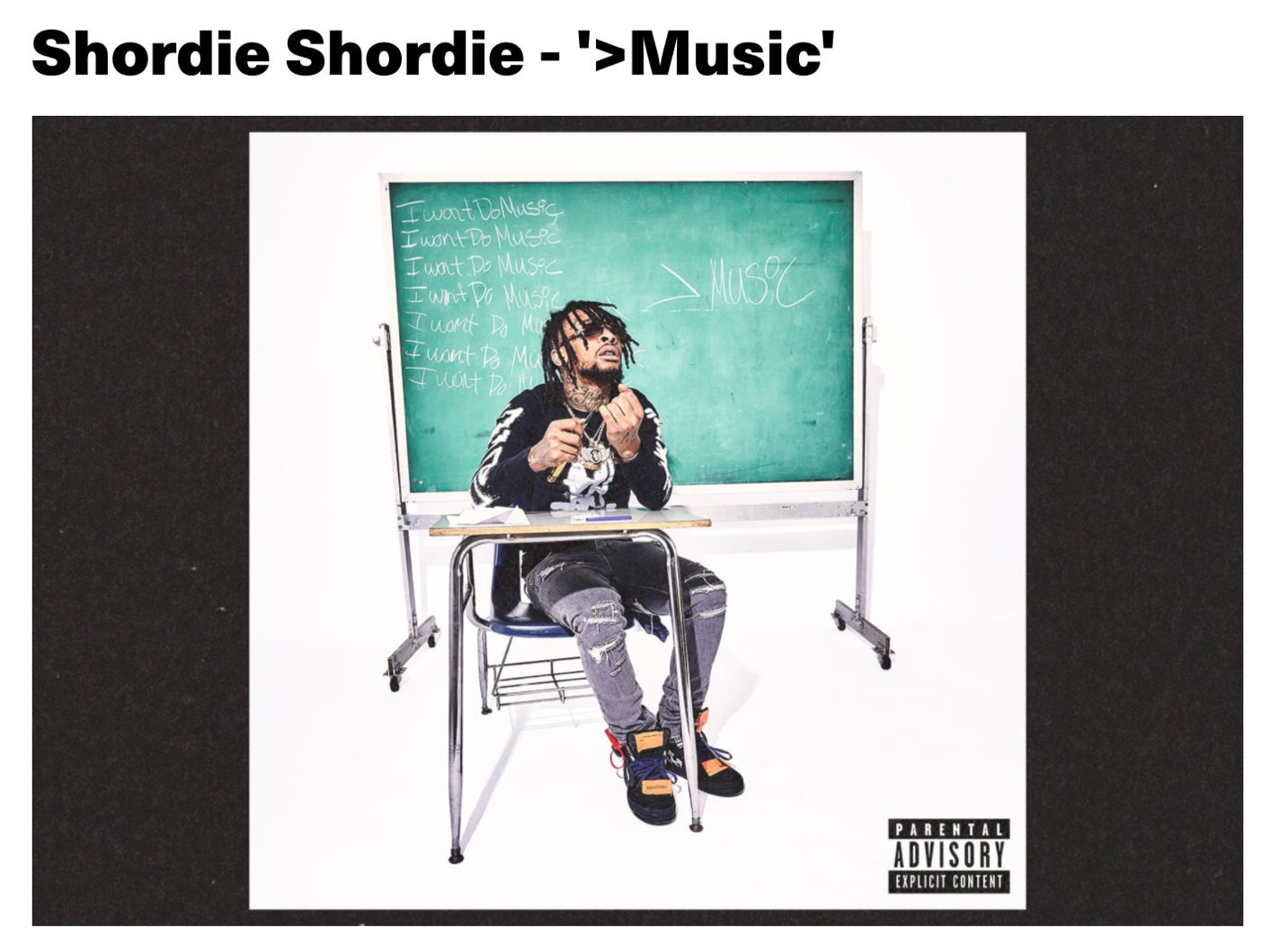 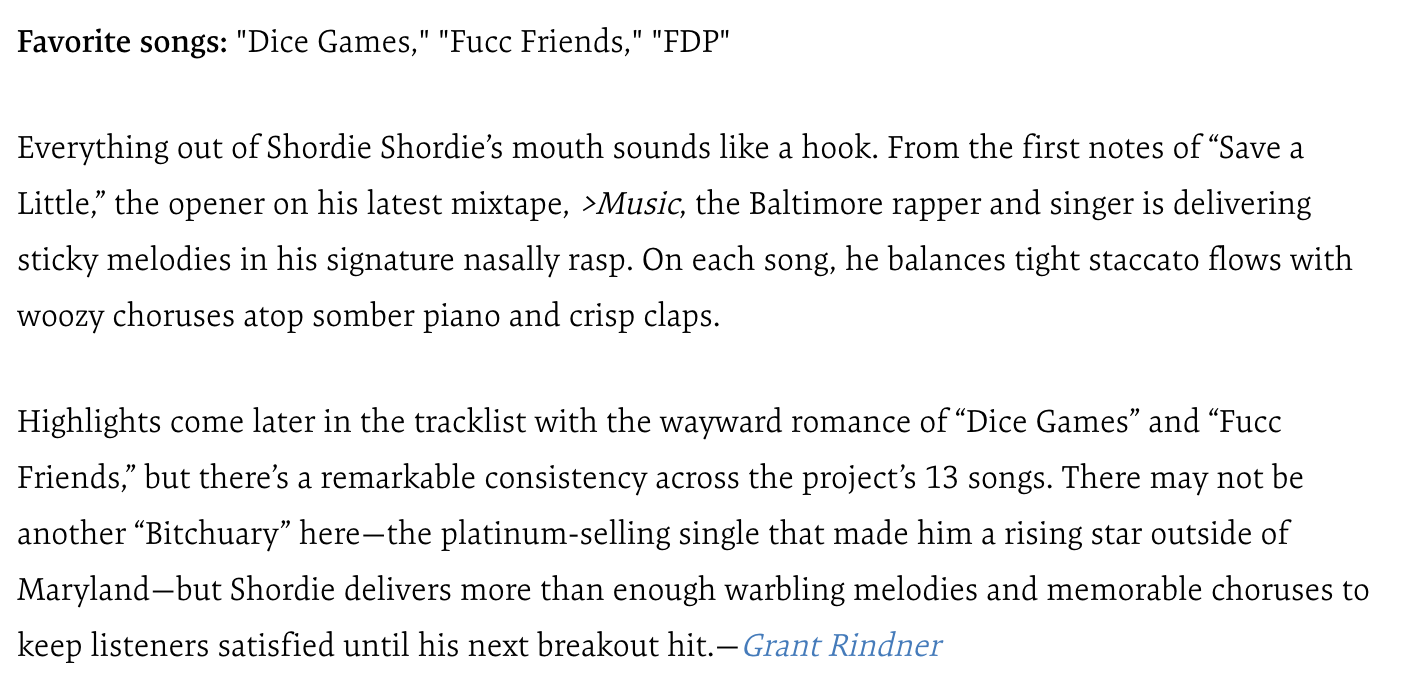 